В соответствии с Федеральным законом от 25 декабря 2008 года № 273-ФЗ «О противодействии коррупции», Указом Президента Российской Федерации  от 22 декабря 2015 года № 650 «О порядке сообщения лицами, замещающими отдельные государственные должности Российской Федерации, должности федеральной государственной службы, и иными лицами о возникновении личной заинтересованности при исполнении должностных обязанностей, которая приводит или может привести к конфликту интересов, и о внесении изменений в некоторые акты Президента Российской Федерации», администрация Сланцевского муниципального района   п о с т а н о в л я е т:1. Утвердить прилагаемое Положение о порядке сообщения муниципальными служащими администрации Сланцевского муниципального района Ленинградской области  о возникновении личной заинтересованности при исполнении должностных обязанностей, которая приводит или может  привести к конфликту интересов.2. Опубликовать настоящее постановление в официальном приложении к газете «Знамя труда» и разместить на официальном сайте муниципального образования Сланцевский муниципальный район.3. Специалисту по кадровой  работе комитета по взаимодействию с органами местного самоуправления, общим и организационным вопросам администрации (Шеина Л.П.) в срок до 22.02.2016 ознакомить с данным постановлением муниципальных служащих администрации под роспись.Глава администрации                                    муниципального  образования                                                              И.Н. ФедоровУТВЕРЖДЕНОпостановлением администрацииСланцевского муниципального районаот 11.02.2016 № 134-п(приложение)ПОЛОЖЕНИЕ о порядке сообщения муниципальными служащими администрации Сланцевского муниципального района Ленинградской области  о возникновении личной заинтересованности при исполнении должностных обязанностей, которая приводит или может  привести к конфликту интересов  1. Настоящим Положением определяется порядок сообщения муниципальными служащими администрации Сланцевского муниципального района Ленинградской области (далее - муниципальными служащими) о возникновении личной заинтересованности при исполнении должностных обязанностей, которая приводит или может привести к конфликту интересов.2. Муниципальные служащие обязаны в соответствии с законодательством Российской Федерации о противодействии коррупции сообщать о возникновении личной заинтересованности при исполнении должностных обязанностей, которая приводит или может привести к конфликту интересов, а также принимать меры по предотвращению или урегулированию конфликта интересов.Сообщение оформляется в письменной форме в виде уведомления (прилагается) о возникновении личной заинтересованности при исполнении должностных обязанностей, которая приводит или может привести к конфликту интересов (далее — уведомление).  3. Уведомление рассматривает глава администрации Сланцевского муниципального района Ленинградской области (далее -  глава администрации).4. Направленные главе администрации уведомления, по его поручению, могут быть направлены в комиссии по соблюдению требований к служебному поведению муниципальных служащих и урегулированию конфликта интересов (далее - комиссия), где осуществляется    предварительное рассмотрение уведомлений.В ходе предварительного рассмотрения уведомлений комиссия имеет право получать в установленном порядке от лиц, направивших уведомления, пояснения по изложенным в них обстоятельствам и направлять в установленном порядке запросы в соответствующие государственные органы, органы местного самоуправления и заинтересованные организации.5. По результатам предварительного рассмотрения уведомлений комиссия подготавливает  мотивированное заключение на каждое из них.Уведомления, заключения и другие материалы, полученные в ходе предварительного рассмотрения уведомлений, представляются главе администрации.В случае направления запросов, указанных в абзаце втором пункта 4 настоящего Положения, уведомления, заключения и другие материалы представляются главе администрации в течение 45 дней со дня поступления уведомлений главе администрации. Указанный срок может быть продлен, но не более чем на 30 дней.6. Глава администрации  по результатам рассмотрения им уведомлений принимает одно из следующих решений:а) признать, что при исполнении должностных обязанностей лицом, направившим уведомление, конфликт интересов отсутствует;б) признать, что при исполнении должностных обязанностей лицом, направившим уведомление, личная заинтересованность приводит или может привести к конфликту интересов;в) признать, что лицом, направившим уведомление, не соблюдались требования об урегулировании конфликта интересов.7. В случае принятия решения,  предусмотренного  подпунктами  "б"  и  «в» пункта 6 настоящего Положения, в соответствии с законодательством Российской Федерации глава администрации принимает меры или обеспечивает принятие мер по предотвращению или урегулированию конфликта интересов либо рекомендует лицу, направившему уведомление, принять такие меры.  Приложение   о порядке сообщения муниципальнымислужащими администрации Сланцевскогомуниципального района Ленинградской области о возникновении личной заинтересованности при исполнении должностных обязанностей,которая приводит или может  привести   к конфликту интересов   ________________________________    (отметка об ознакомлении)                                           Главе администрации Сланцевскогомуниципального районаЛенинградской области_______________________________                                            от ____________________________                                            _______________________________                                             (Ф.И.О., замещаемая должность)УВЕДОМЛЕНИЕо возникновении личной заинтересованности при исполнении должностных обязанностей, которая приводит  или может привести к конфликту интересов    Сообщаю о возникновении у меня личной заинтересованности при исполнениидолжностных  обязанностей,  которая приводит или может привести к конфликтуинтересов (нужное подчеркнуть).    Обстоятельства,     являющиеся    основанием    возникновения    личнойзаинтересованности: __________________________________________________________________________________________________________________________________    Должностные   обязанности,  на  исполнение  которых  влияет  или  можетповлиять личная заинтересованность: __________________________________________________________________________________________________________________    Предлагаемые   меры  по  предотвращению  или  урегулированию  конфликтаинтересов: ___________________________________________________________________________________________________________________________________________    Намереваюсь   (не   намереваюсь)   лично  присутствовать  на  заседании   комиссии по соблюдению требований к служебному поведению муниципальных служащих и урегулированию конфликта интересов при рассмотрении настоящего уведомления (нужное подчеркнуть)."__" ___________ 20__ г. ___________________________        _____________________                                                      (подпись лица,                             (расшифровка подписи)                                                      направляющего уведомление)  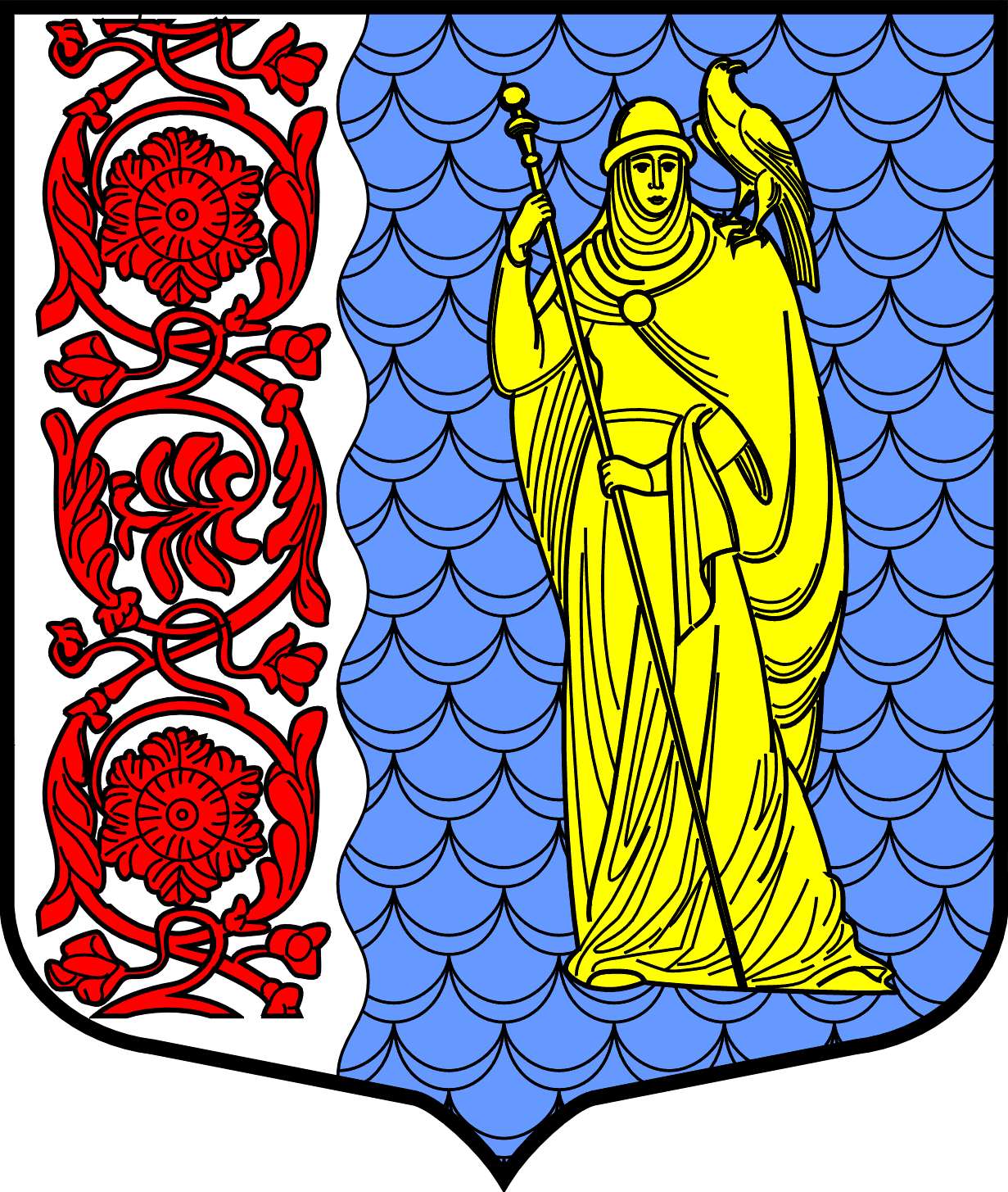 Администрация муниципального образованияСланцевский муниципальный район Ленинградской областиПОСТАНОВЛЕНИЕ11.02.2016№134-пОб утверждении Положения о порядке сообщения муниципальными служащими администрации Сланцевского муниципального района Ленинградской области  о возникновении личной заинтересованности при исполнении должностных обязанностей, которая приводит или может  привести к конфликту интересов  